AFSS CENTRAL EVALUATION SYSTEMCentral Assessment Team (CAT), HO IslamabadFinal Examination 2016 – 17COMPUTER - Class I 50 marks          2 hoursINFORMATION FOR STUDENTSMarks are given against each question or part of question. Write your name, roll number and date in the spaces provided below.OBJECTIVE-20(marks)Q No1:Choose the correct word and write in the space provided.                 5   i) The _____________ helps to point things on a computer.       a) monitor                     b) mouse                c) monkey  ii) A place having aeroplanes is called ______________.airjacket                  b) aircraft                c)airport  iii) The sound you hear on pressing a mouse button is_________.click                        b) cut                       c) hit  iv) You can write ____________ to your friends.letters                      b) litter                     c) later  v) A computer is used in a ________________.       a) bank                         b) tank                      c) rankQ No 2:Tick () the correct and cross () the wrong ones.                           5   i)  A computer does not help us to write.______  ii)  Mouse helps to point things on a computer. ______  iii)  While using mouse, you may hold it in any way. ______  iv)  A computer is used at home and schools.______   v)  When you press right mouse button it is called right click._______Q No 3: Fill in the blanks with missing letters.                     5                                                             The mouse kept on a m_____ u _____e    p _____d.Pressing on the left mouse button is called l____ f ____     c ____ i ____k.The arrow on the computer monitor is called m_____ us ____   p ____i ____t ____r.Mouse has two  b_____ t _____ o _____s.Q No4:Match the columns.                               5           Column A                                    Column B                                            a. Keyboard 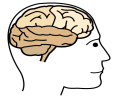                                        b. CPU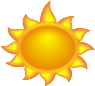 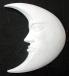                                       c. Monitor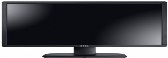                                          d. Brain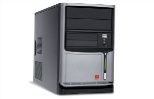                                   e. Natural things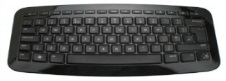 SUBJECTIVE-30(marks)Q No 1:Answer the following questions.                                            20Name the place where money is kept safe.                              2/_________________________________________________Write the names of your two favourite games?                          2/______________________________________________Write the names of any three places where the computer is used ?    2/________________________________________________________________________________________________What is the mouse pad?                                                         2/ ______________________________________________________________________________________________What are the two types of clicking?                                  2/a.       _________________             b.  _________________    vi)       What is the mouse pointer?                                                2/                _______________________________________________________       __________________________________________________________vii)  Which key is used to insert blank space between two words?              2/       __________________________________________________________viii) Which part of the computer helps you type?                                          2/       __________________________________________________________ix) Name four things that a computer helps you to do.                                  4/      a._________________________________________      b._________________________________________      c._________________________________________      d.__________________________________________Q No 2: Rearrange the following jumbled words.                                        5AYLPCRAOOTNUMISCLAPHBAETUNMNEBRQ No3: Define the following key terms.                            5Mouse pad  _________________________________________Click           _________________________________________Double click  __________________________________________Number keys __________________________________________Airport         ___________________________________________Student Name: Roll No:Center Name:Date:Day:Invigilator Name:Sign:Marks Obtained: Remarks:Examiner Name:Date:Sign :Day: